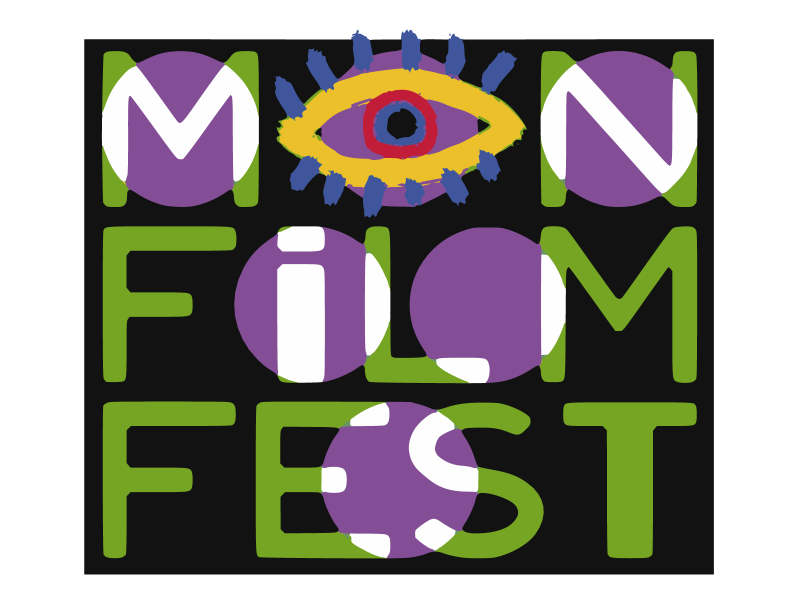 Monferrato Cinema games 18th edition RICALDONE (ALESSANDRIA) -  JULY 3-11 2020RULESImmagina is the Cultural Association that organizes MonFilmFestFESTIVAL GAMESSEVEN DAYS FOR A FILMIn this game directors and authors test their capability to produce a short film in digitalvideo in seven days, projecting the story, the production plans, until its first publicscreening. Any director or author can take part, submitting to the festival’s direction asignificant film from their production. If the authors wish or the festival’s direction ask for it, the authors will have to send supplementary Internet links to other works. For the authors who already took part in MonFilmFest in previous editions, will be necessarily to show a movie completed after 1st January 2017. Authors selected will be seven. The movie will be realized totally in Monferrato and near areas with no limits for the duration. Authors will have to follow these rules, because part of the entire regulation:Script preparationLocation choice and scenography preparationRecording rehearsal and recordingEditingSubmissionThe Organization will supply every director with an editing workstation. The rest of the production is at the expense of the authors. The organization won’t provide any kind of means of transport during the seven days.The beginning of Seven days for a film is on 3rd July 2020 at 6 p.m. The edited master of the film must be given to the Organization before Saturday 11th July 2020 at 11 a.m. and will be screened to the jury and the audience. During the day, the films will be screened in a loop.The members of the crew (max. 5 per crew) will be hosted in half-board from 3rduntil 11th July 2020 (accommodation until Saturday 11th July – dinner until 10 th July). The crews will also receive logistical support as far as it concerns the search for locations and extras. The Organization is not in charge for the search for technical staff (editors, directors of photography, sound mixers) and actors, but by request the association’s database can be consulted. Immagina, will provide this resource but won’t own responsibility of relationship between authors and the crew. All the participant, without role restriction, will be volunteers. Their participation will count as a disclaimer towards the MonFilmFest and Immagina for every performance about movie recorded during the festival.Accepting the invitation to the game, the film makers and the crew engage to participate to the competition. In case of cancellation, the crew will have to pay a fee amounting to the catering cost, 250€, for the entire crew. With this measure the association intends to safeguard itself from consuming its resources.The hosting municipality and Immagina acquire the rights to use the short films for non-profit purposes in order to promote the territory and the activities of the association.Special regulations for the game will be sent to the selected participants.MIDSUMMER FILM SHOWCASEEverybody can take part of this game: authors are invited to present worksproduced after 1st January 2017.The authors selected in the previous editions of MonFilmFest for “Seven days for a film”, will have the opportunity to present their last film or a film never presented at the MonFilmFest, without any selection. There aren’t any genre or length restrictions. The films must be sent with the registration form no later than 10th June 2020.The authors will be invited at the incontestable discretion of the Commission composedby the stage management no later than 15th June 2020. The screening will be from 3rd – 10th July 2020, according to the program disclosed by 22th June 2020.GENERAL STANDARDSAuthors will guarantee that films sent won’t be plagiarism of other films: MonFilmFest organization will be unscathed by other authors request caused by movie representation.Authors and directors are responsible for their movies contents and declare, with submission, to fulfil any obligation towards third parties deriving from copyrights, according to their own country regulations.Organization reserves the right to change part of the announcement after publication on official website www.monfilmfest.eu.	REGISTRATION AND PARTICIPATION FEESubmission to MonFilmFest is FREE if movie sent before 31st January 2020.Until 4th May 2020 participation fee is 10,00 euros.Until 6th june 2020 participation fee is 15,00 euros.Movies must be sent in these ways, at the expense of the authors:Upload with online transfer services (Wetransfer, Google Drive, Dropbox, etc.)Upload on Click for Festivals or Festhome.Results of the nominations for both games will be notified no later than 10th June 2020.PRIZES:1st Price SEVEN DAYS FOR A FILM 1500 €2nd Price SEVEN DAYS FOR A FILM 500 €1st Price MIDSUMMER FILM SHOWCASE 750 €2nd Price MIDSUMMER FILM SHOWCASE 350 €Please note that the association Immagina will be able to give prizes only as long as the financial and technical situation allows the festival to take place. In case the existence conditions change, the association can cancel the festival or one of its section and inform the participants before 30th June 2020. In this case any claim from the participants is excluded.Membership of the MonFilmFest implies acceptance of the provisions of this regulation.date and author's signature